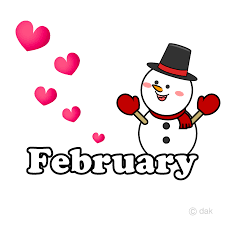 Spelling WordsHomophonesharehairbeetbeatflourflowerherdheardweighwaywononeherehearhourVocabularyswiftlyskillfulcanyongazingpridefeastarrangedClass/School AnnouncementsPlease tell your family and friends about Portland’s open house for our preschool (“Little School”) on Sunday, February 9th from 4:00pm-6:00pm.We will have our classroom Valentine’s Day party on Friday, February 14. To help with the cost of the party’s snacks and games, please send in $5. Please make sure you have signed up for the school’s REACH alert text system, especially to hear when there are snow days and delays. As a friendly reminder, third grade will still spend time outside this winter, either playing when weather permits, or traveling to and from buildings. Please make sure your children wear their winter coats and gloves to school. Upcoming calendar dates:Monday, February 3 – PTF meeting at schoolSunday, February 9 – Little School Open HouseMonday, February 17 – Snow Makeup Day or No SchoolTuesday, February 18 – Snow Makeup Day or No School for studentsFriday, February 28 – Hearty Party father daughter danceThursday, March 12 – Main Event mother son outing* Email - Jill.Brown@PortlandChristian.org * Email – Felicia.Brown@PortlandChristian.org* Website - http://PortlandBrown.weebly.com* Also visit http://PortlandChristian.org/elementary   Memory VerseLesson 20, “Walking on Water”Philippians 4:12b and 13, “…I have learned the secret of being content in any and every situation…. I can do all this through him who gives me strength.” Class/School AnnouncementsPlease tell your family and friends about Portland’s open house for our preschool (“Little School”) on Sunday, February 9th from 4:00pm-6:00pm.We will have our classroom Valentine’s Day party on Friday, February 14. To help with the cost of the party’s snacks and games, please send in $5. Please make sure you have signed up for the school’s REACH alert text system, especially to hear when there are snow days and delays. As a friendly reminder, third grade will still spend time outside this winter, either playing when weather permits, or traveling to and from buildings. Please make sure your children wear their winter coats and gloves to school. Upcoming calendar dates:Monday, February 3 – PTF meeting at schoolSunday, February 9 – Little School Open HouseMonday, February 17 – Snow Makeup Day or No SchoolTuesday, February 18 – Snow Makeup Day or No School for studentsFriday, February 28 – Hearty Party father daughter danceThursday, March 12 – Main Event mother son outing* Email - Jill.Brown@PortlandChristian.org * Email – Felicia.Brown@PortlandChristian.org* Website - http://PortlandBrown.weebly.com* Also visit http://PortlandChristian.org/elementary  